Parkovací politika města Olomouce - dopracování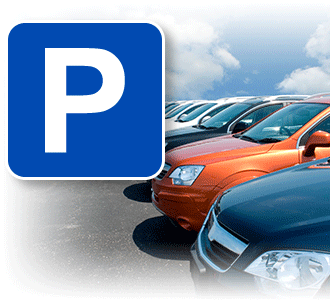 ZadáníObsah:1.	Úvod	42. Základní požadavky na dopracování	52.1. Důvody dopracování	52.2. Řešené území	52.3. Návrhové období	52.4. Hlavní cíle	53.	Požadavky na členění dokumentu	63.1.	Analytická část	63.2.	Návrhová část	63.3.	Implementační část	73.4.	Akční plán	73.5.	Komunikační strategie	74.	Postup zpracování a způsob projednání dokumentu	85.	Požadovaný obsah dokumentu	95.1.	Analytická část	95.2.	Návrhová část	95.3.	Implementační část	105.4.	Akční plán	115.5.	Komunikační strategie	126.	Technické požadavky na zpracování dokumentace	137.	Seznam podkladů	14Použité zkratky:SUMP 		plán udržitelné městské mobility (Sustainable Urban Mobility Plan)PUMMO		Plán udržitelné městské mobility Olomouc MMOl		Magistrát města OlomouceSMOl		Statutární město OlomoucRMO		Rada města OlomouceZMO		Zastupitelstvo města OlomouceIAD		individuální automobilová doprava	MI		monitorovací indikátorIDSOK		Integrovaný dopravní systém Olomouckého krajeP+G	parkoviště typu Park & Go (zaparkuj a jdi) - je označení parkoviště, z nějž je možné požadovaného cíle cesty, například centra města, dosáhnout pěškyP+R	parkoviště typu Park & Ride (zaparkuj a jeď) - je označení parkoviště, z nějž je možné požadovaného cíle cesty, například centra města, dosáhnout veřejnou dopravouK+R	parkoviště typu Kiss & Ride (polibek a jeď) - místa pro krátké zastavení nebo vyčkávání osobních vozidel v blízkosti nádraží, stanic metra a jiných terminálů a zastávek veřejné dopravyB+R	parkoviště typu Bike & Ride (zaparkuj kolo a jeď) - je zařízení k bezpečnému odkládání jízdních kol v blízkosti nádraží, stanic metra a jiných terminálů nebo zastávek veřejné dopravyP+B	parkoviště typu Park & Bike (zaparkuj a jeď na kole) - je označení parkoviště, z nějž je možné požadovaného cíle cesty, například centra města, dosáhnout na jízdním koleÚvodParkovací politika je ve většině evropských států politikou na lokální úrovni, včetně České republiky. Každé město zpravidla může svobodně formulovat cíle této politiky a volit politické nástroje pro její realizaci. Orgány státní správy obvykle vytvářejí metodické pokyny, většinou ohledně požadavků na zajištění parkování, ale téměř nikdy nezasahují do tvorby konkrétních politik. Hlavním důvodem je pochopení lokálního charakteru parkování a schopnosti místních správních úřadů řešit je lépe než regionální či národní orgány. Nástroje parkovací politiky patří mezi základní nástroje tzv. managementu mobility, pro nějž se v češtině používá také název řízení poptávky po dopravě. Cílem tohoto dokumentu bude navrhnout soubor opatření managementu parkování, tedy regulace parkování a hospodaření s parkovacími místy, jako součást managementu mobility. Teorie i praxe dopravního plánování ukazují, že management parkování pomáhá nejen řešit nejnaléhavější problémy způsobené parkováním a odstavováním vozidel, ale že parkovací politika je bezesporu jedním z nejúčinnějších nástrojů regulace dopravy.Úspěšná parkovací politika musí brát ohled na potřeby rezidentů, zajistit kvalitní nabídku různých způsobů přepravy, dobře informovat o přínosech managementu parkování a přijatých opatřeních, kultivovat veřejný prostor a využívat jej i pro jiné funkce, než je doprava. Úspěšná implementace opatření vede k tomu, že každý má možnost zaparkovat, nehledat dlouho parkovací místo, bere se ohled na potřeby podniků, obchodů a služeb (zásobování, zastavení) atd. Toho je možné dosáhnout odstraněním dlouhodobého parkování z míst, která mají sloužit rezidentům nebo krátkodobému parkování, přesunem individuální automobilové dopravy (IAD) na jiné druhy dopravy, či rozložením cest do časů mimo špičky.Tradiční způsob plánování používaný v minulosti vychází z předpokladu, že parkovacích míst musí být vždy dostatek a mají být poskytována zdarma. Náklady vynaložené na budování parkovacích míst se mají nepřímo započítávat do nákladů na výstavbu budov, nebo je má dotovat veřejná správa. Současné parkovací předpisy jsou uplatňovány rigidně, berou jen málo ohled na demografickou, geografickou a manažerskou praxi, která může významně ovlivnit požadavky na parkování. Management parkování naproti tomu předpokládá změnu současného způsobu rozvoje, zónování a projekční praxe. To vyžaduje, aby veřejní činitelé a projektanti, stejně jako veřejnost, změnili způsob, jakým o problémech s parkováním a jejich řešení uvažují včetně změn příslušné legislativy. Je potřeba se seznámit se všemi strategiemi managementu parkování, které jsou dostupné, a s přínosy, které efektivní hospodaření s parkovacími místy může mít. Nezbytná je spolupráce všech zainteresovaných institucí a organizací a koordinace činností, které zlepší vymahatelnost opatření a budou se zabývat potenciálními dopady. Moderní přístup k managementu mobility uznává, že podmínky dopravy i způsobu využívání území se mění, a to je třeba reflektovat i v praxi plánování parkovacích míst. Mohou se tak začít aplikovat nové přístupy, aby se vyzkoušelo, jakou mají účinnost. Starý model plánování naproti tomu funguje v podobě „předvídat a poskytnout“ – extrapoluje minulé trendy a podle nich předpovídá budoucí poptávku, kterou se pak projektanti snaží uspokojit. Často se tak vytváří sebenaplňující proroctví, protože zajištění hojné nabídky parkovacích míst zvyšuje využívání vozidel a vede k rozrůstání měst, což opět zvyšuje poptávku po parkování, a nabídku stání je pak potřeba neustále zvyšovat.2. Základní požadavky na dopracování2.1. Důvody dopracováníZakázka naváže na již zpracované a odevzdané části parkovací politiky, které byly zpracovány firmou HaskoningDHV Czech Republic do března 2021, kdy došlo k dohodě o ukončení smlouvy o dílo. Hlavním důvodem pro pořízení parkovací politiky je vytvoření moderního strategického dokumentu, který bude řešit mobilitu ve městě komplexně ve vazbě na potřeby obyvatel a návštěvníků města, a podnikatelské sféry s cílem zlepšit kvalitu života ve městě. Pořízení nové parkovací politiky vychází jednak z programového prohlášení Rady města Olomouce (RMO), a jednak ze schváleného strategického dokumentu Plán udržitelné městské mobility (PUMMO), který schválilo Zastupitelstvo města Olomouce (ZMO) v červnu loňského roku. Rovněž tento dokument bude mít vazbu i na Strategický plán či další strategické dokumenty již vypracované nebo připravované, např. koncepci veřejných prostranství, strategii Smart City, a další. 2.2. Řešené územíŘešeným územím parkovací politiky je katastrální území statutárního města Olomouc. Řešení bude zohledňovat i vazby v rámci Olomoucké aglomerace.2.3. Návrhové obdobíParkovací politika bude předkládat dlouhodobou strategii pro budoucí rozvoj managementu parkování v Olomouci a rozvoje navazujících služeb souvisejících s danou problematikou. Parkovací politika bude obsahovat akční plán pro provádění této strategie v krátkodobém horizontu. Dále bude obsahovat jasné rozdělení odpovědností za naplňování politiky a opatření v ní stanovených a určí potřebné zdroje pro každý subjekt. Parkovací politika bude zpracována pro následující období:Krátkodobý horizont do roku 2023Střednědobý horizont – vize do roku 2030Dlouhodobý horizont – vize do roku 20502.4. Hlavní cíleV návaznosti na specifické cíle uvedené v PUMMO a jejich naplňování bude parkovací politika přispívat k rozvoji městského dopravního systému, ve kterém:si bude moci každý sám zvolit způsob dopravy– lidé by měli mít možnost volit způsob cesty a mít reálnou možnost zaparkovat;budou dostupné informace – motoristé by měli mít informace o parkování a alternativních způsobech dopravy;bude fungovat sdílení – parkovací zařízení by měla sloužit více uživatelům a být využitelná pro různé cílové skupiny;bude efektivní využívání místa – parkovací zařízení je třeba dimenzovat a spravovat tak, aby místa nezůstávala nevyužitá;bude flexibilní plánování – integrované plánování parkování musí počítat se změnami a nejistotami budoucího vývoje;budou stanoveny priority – nejvíce žádaná parkovací místa by měla být určena pro účely, které mají prioritu;budou stanoveny jasné ceny – pokud je to možné, mají uživatelé platit přímo za konkrétní použití parkovacího místa;bude řešena kvalita versus kvantita – kvalita parkování by měla být stejně důležitá jako kvantita. Zahrnuje to i estetickou stránku, bezpečnost, přístupnost a informace pro uživatele;proběhne komplexní analýza - plánování parkovací infrastruktury musí zvažovat všechny náklady a přínosy včetně nepřímých (dopady na zdraví, ovzduší, estetiku a multifunkčnost veřejných prostranství).Požadavky na členění dokumentuVýsledný dokument parkovací politiky bude členěn do následujících částí:Analytická část;Návrhová část;Implementační část;Akční plán;Komunikační strategie Analytická částByla zpracována HaskoningDHV Czech Republic.Návrhová částNávrhová část parkovací politiky bude určovat konkrétní výkonnostní cíle, tzv. dílčí cíle, které jsou realistické s ohledem na současnou situaci v Olomouci a jejím okolí, jež vyplynula z analýzy stavu, a jsou rovněž ambiciózní, pokud jde o obecné cíle managementu parkování.V parkovací politice budou uvedeny měřitelné cílové hodnoty, které jsou založeny na realistickém zhodnocení počáteční úrovně a dostupných zdrojů. Tyto cílové hodnoty by měly odrážet dílčí cíle PUMMO.Návrhová část parkovací politiky bude podporovat vyvážený rozvoj všech relevantních druhů dopravy a zároveň bude podněcovat přesun k udržitelnějším druhům dopravy tak, aby došlo k naplňování PUMMO. Politika bude navrhovat ucelený soubor technických opatření, opatření v oblasti infrastruktury, opatření založených na politikách a měkkých opatřeních ke zlepšení výkonu a nákladové výhodnosti s ohledem na deklarovaný záměr a specifické cíle. Bude řešit zejména následující témata:posouzení možnosti rozšíření stávající zóny placeného parkování, včetně posouzení sídlišť;posouzení možnosti zřízení rezidenčních zón (modré zóny);nastavení tarifní politiky pro dlouhodobé a krátkodobé parkování;posouzení zvýhodnění sdílených vozidel a vozidel na alternativní pohony, vč. řešení nabíjecích stanic; nastavení modelu možnosti financování výstavby nových záchytných parkovacích domů či ploch, vč. ploch pro nákladní automobily;posouzení možnosti zavedení zvýhodněného jízdného na MHD v případě odstavení vozidla mimo zónu 71, tj. mimo území Olomouce;řešit možnosti odstavování jízdních kol, včetně navržení umístění tzv. cyklověže či uzamykatelných cykloboxu;posouzení možnosti vzniku fondu mobility;nastavení mechanizmů kontroly dodržovaní stanovených pravidel. Implementační částImplementační část parkovací politiky bude nastavovat pravidla, která popisují způsob realizace (implementace) a budou definována pro celý její životní cyklus.Implementační část bude navržena zpracovatelem na základě zjištěných poznatků při tvorbě analytické a návrhové části. Vycházet bude z obecných osvědčených postupů při implementaci strategických dokumentů a bude zohledňovat místní specifika v podmínkách statutárního města Olomouce, zejména postupů nastavených v prostředí Magistrátu města Olomouce. Akční plánNa základě opatření navržených v návrhové a implementační části bude sestaven akční plán, který jednotlivými kroky stanoví, jak budou jednotlivá opatření parkovací politiky naplňována. Komunikační strategieKomunikační strategie naváže na již zpracovanou část pro fázi zpracování politiky, částí pro celý životní cyklus zavádění jednotlivých opatření. Komunikační strategie bude navržena jako jednotná koncepce tak, aby napomohla efektivně komunikovat s veřejností a naplňovat základní cíle PUMMO, i samotné parkovací politiky. Komunikační strategie bude obsahovat zejména následující části:Analýza současné situace Identifikace cílových skupin Určení hlavního cíle Určení komunikačních nástrojů Harmonogram kampaní Evalvace navržených řešeníPostup zpracování a způsob projednání dokumentuVypracování a provedení parkovací politiky bude založeno na integrovaném přístupu (horizontálním i vertikálním) s velkým podílem spolupráce, koordinace a konzultací mezi různými úrovněmi veřejné správy a příslušnými orgány, které bude zahrnovat:konzultace a spolupráci mezi různými útvary na místní úrovni s cílem zajistit soudržnost a komplementaritu parkovací politiky s místními politikami, strategiemi a opatřeními v souvisejících oblastech politiky (jako je doprava, územní plánování, životní prostředí, sociální služby, energetika, zdravotnictví, vzdělávání, atd.);úzký dialog s příslušnými orgány na různých úrovních státní správy a samosprávy (např. na úrovni městské části, obce, aglomerace, regionu či státu) s privátními společnostmi a sdruženími. dobrou znalost a pečlivé uvážení politických cílů a relevantních plánů rozvoje či dopravních plánů, které již existují nebo na nichž se v současné době pracuje a které mají dopad na danou vymezenou oblast.Dále bude zpracování parkovací politiky založeno na komunikační strategii s veřejností, včetně veřejných projednání v předem definovaných dílčích stupních zpracování.Členění pracovních skupin vychází z původního složení a bude následující: Řídící skupina: bude navržena pořizovatelem a schválena RMO, tvořit ji budou političtí zástupci města a vedoucí pracovníci MMOl, kteří budou dohlížet na průběh projektu a budou rozhodovat o jeho dalším směřování.Odborné skupiny: pořizovatel společně se zpracovatelem stanoví počet jednotlivých odborných skupin a jejich členů. Členy odborných skupin budou odborníci na jednotlivá témata z řad pracovníků MMOl a sektorových partnerů, např. Krajského úřadu Olomouckého kraje, Dopravního podniku města Olomouce, Univerzity Palackého, Policie ČR, SŽDC, ŘSD, a další dle potřeby.Širší veřejnost: komise městských částí, významní zaměstnavatelé, Svaz měst a obcí Olomouckého kraje, hospodářská komora, zájmová sdružení, místní iniciativy, apod.Postup zpracování a projednání parkovací politiky bude rozdělen na následující fáze:dopracování návrhové části projednání návrhové části s odbornými skupinami, s příslušnými orgány SMOl (odborné komise) a veřejnostíprojednání návrhové části v RMOvypracování komunikační plánu pro období naplňování cílůvypracování implementační části a akčního plánu projednání implementační části a akčního plánu s odbornými skupinami, s příslušnými orgány SMOl (odborné komise) a veřejnostíschválení parkovací politickou reprezentací městaPravidelné výrobní výbory budou probíhat v místě pořizovatele minimálně 1x v rámci každé fáze, popřípadě online podle aktuální situace. Požadovaný obsah dokumentuAnalytická částByla zpracována HaskoningDHV Czech Republic.Návrhová částVychází z návrhové části odevzdané či rozpracované k 31. 3. 2021. Cílem návrhové části je provést návrh strategické koncepce rozvoje řešení statické dopravy na území vymezeném v části 2.2. Na základě zvoleného maximalistického scénáře vývoje v PUMMO budou navržena konkrétní opatření pro odstranění problémů dopravního systému vyplývajících ze závěrů analytické části a stanoveny indikátory dopadů, které budou měřítkem pro zajištění udržitelného rozvoje dopravy.Z hlediska časového bude návrh proveden pro krátkodobý horizont (do roku 2023), návrhové období do roku 2030 s výhledem do roku 2050. Krátkodobý horizont má za cíl stanovit prvotní akce při realizaci navržených opatření a aktivit ve vazbě na nové dotační období.Všechna navržená opatření budou rozdělena do skupin dle ekonomické náročnosti na organizačně technická opatření, rekonstrukce stávající dopravní infrastruktury a nové investice v dopravní infrastruktuře.Budou navržena organizačně technická opatření pro stabilizaci procesu plánování mobility ve městě pro oblast statické dopravy na základě nových principů managementu parkování.Minimálně požadované okruhy řešení problémů v rámci návrhu opatření:posouzení koncepce statické dopravy města vymezené v Územním plánu Olomouc z hlediska efektivnosti, funkčnosti, a dopravní dostupnosti územínávrh etapizace výstavby objektů či ploch statické dopravy, včetně ploch pro nákladní vozidla, a stanovení priorit v její realizaci návrh vhodného navigačního systému pro efektivní využívání parkovacích a odstavných stání s využitím telematických prostředkůzajištění kvalitní dostupnosti území, oživení centra města (P+R, P+B, P+G, B+R)prověření možnosti rozšíření zóny placeného stání včetně prověření jednotlivých sídlišť a návrhu organizace parkovacího systému, zejména pak: stanovení počtu zpoplatněných stání vymezení zásobovacích míst a stanovišť TAXInastavení tarifní politiky pro dlouhodobé a krátkodobé parkování a nastavení platebních podmínekrozdělení dle předpokládaných tarifů prověření možnosti zřízení rezidenčních zón (modré zóny)vyznačení rezidentních a abonentních místdopravní značenínastavení mechanizmů kontroly dodržovaní stanovených pravidel    návrh zařízení pro cyklisty – odstavování kol, úschovny, půjčovny v návaznosti na veřejnou dopravu a veřejná zařízení, nabíjecích stanic pro elektrokola prověření zvýhodnění sdílených vozidel a vozidel na alternativní pohony, vč. řešení nabíjecích stanicprověření možnosti zavedení zvýhodněného jízdného na MHD v případě odstavení vozidla mimo zónu 71, tj. mimo území Olomouceprověření možnosti vzniku fondu mobilitynávrhy tzv. měkkých opatření k ovlivnění poptávky IAD – neinvestiční opatření cílící na změnu dopravního chování obyvatel ve prospěch udržitelné dopravy, např. různé kampaně a workshopy k alternativním nabídkám dopravyVýstupem návrhové části bude souhrnná textová část, přehledné grafické a tabelární podklady, mapové přílohy v rozsahu a tematických okruzích definovaných v návrhové části. Výstup bude doplněn zápisy z jednání pracovních skupin a dalších projednání. Implementační částImplementační část bude obsahovat pravidla, která popisují způsob realizace (implementace) nové parkovací politiky a budou především definovat, popisovat a nastavovat následující:řídící strukturu (s rozlišením orgánů s řídící, výkonnou a kontrolní funkcí), systém řízení implementace a organizace naplňování strategie po jejím schválení (mj. role, odpovědnosti a pravomoci jednotlivých aktérů; vč. vymezení věcně příslušných odborů či oddělení MMOl odpovídajících za naplňování specifických cílů a opatření definovaných v rámci strategie – tzv. garantů opatření), přehled plánovaných aktivit (konkrétních činností a úkolů, které musí být realizovány), časový harmonogram implementace strategie, plánovaný rozpočet implementace strategie – bude uveden rozpočet implementace strategie obsahující předpokládané náklady (na realizaci jednotlivých opatření), požadované zdroje a také zdroje financování jednolitých položek rozpočtu,proces monitorování strategie mj. zahrnující stanovení souboru monitorovacích indikátorů – ukazatelů sledujících stav plnění jednotlivých stanovených cílů nebo realizace aktivity. Indikátory musí být definovány pro všechny stanovené cíle, a to na všech úrovních hierarchie cílů (strategie bude obsahovat indikátory výstupů, výsledků a dopadů). Každý monitorovací indikátor (MI) bude vypracován v podobě jednotlivých karet obsahujících následující informace:popis/definici monitorovacího indikátoru,měrnou jednotku, podle které jsou měřeny jednotlivé indikátory,optimální směr vývoje hodnoty MI,popis metodiky a výpočtu indikátorů, hodnoty MI: výchozí hodnoty (stav daného ukazatele v době tvorby strategie) a cílové hodnoty (včetně data dosažení těchto hodnot). Kde nebude možné provést kvantifikaci indikátoru, musí být MI definovány kvalitativně tak, aby byly jasně vyhodnotitelné.,předpokládané zdroje čerpání dat pro sledování aktuálních hodnot MI,frekvenci vyhodnocování indikátoru,správce indikátoru zodpovědného za získávání hodnot MI a jeho vyhodnocování. Systém monitorování bude sloužit k průběžnému vyhodnocování postupu realizace strategie z hlediska dosahování jejích cílů. Pro každý cíl by mělo být definováno tolik MI, aby bylo umožněno sledování plnění daného cíle.,způsob vyhodnocování a případné aktualizace dokumentu,strukturu a proces tvorby akčního plánu s vazbou na finanční plán města (tj. rozpočet popř. rozpočtový výhled).Dále bude zpracována struktura Zprávy o naplňování strategického dokumentu, jež se stane nástrojem periodické (roční) evaluace strategie. Cílem bude umožnit rychlé vytváření věcných a finančních souhrnů v tabulkových procesorech.Akční plánAkční plán bude obsahovat souhrn navržených projektů k dosažení jednotlivých cílů pro krátkodobé období a zásobník projektů pro střednědobý i dlouhodobý horizont, a to zejména: časový plán a hlavní milníky stanovení investičních nákladů stanovení provozních nákladůstanovení zdrojů financování (EU, ČR, kraj, PPP projekty, vlastní, atd.) ve vazbě na rozpočet města a jeho rozpočtový výhledstanovení rizik a omezení pro splnění cílůstanovení kompetencí procesunávrh, projednání a schválení kompletní hierarchie procesu naplňování plánu mobility a jeho aktualizací, včetně odpovědností za jednotlivé prvky a dílčí postupystanovení a zajištění monitoringu pro sledování indikátorůstanovení frekvence a podrobnosti (kvalita, metodologie) naplňování sledovaných indikátorůnávrh odpovědnosti za sledování jednotlivých indikátorůnávrh postupů pro budoucí hodnocení plánu mobility na základě změn indikátorůKomunikační strategieCílem komunikační strategie je stanovit přehled využívaných komunikačních kanálů mezi představiteli obce (pořizovatelem) a ostatními aktéry, kteří mohou do průběhu pořízení parkovací politiky zasáhnout, a to včetně způsobu vypořádání a zpracování získaných informací (názorů, podnětů, připomínek, stížností či dotazů). Komunikační strategie bude založena na snaze otevřít strategické plánování veřejnosti a dalším aktérům ve městě, aby se na rozvoji Olomouce mohli podílet skutečně všichni, kterým není osud města lhostejný. Důraz tak nebude kladen pouze na jednosměrnou komunikaci statutárního města Olomouc směrem k veřejnosti, ale zejména na obousměrnou komunikaci, kdy se veřejnost a další klíčoví aktéři zamyslí nad budoucností Olomouce společně s představiteli města.  Dopracování komunikační strategie bude věnováno zejména komunikaci zavádění jednotlivých opatření. Komunikační strategie bude obsahovat zejména:Identifikace cílových skupin budou identifikovány všechny potenciální cílové skupiny, kterých se parkovací politika jakýmkoliv způsobem dotkne a které by měly kampaně oslovit. Pro potřeby komunikační strategie lze definovat minimálně tyto cílové skupiny:Volení představitelé městaPracovníci magistrátu města OlomouceŠiroká veřejnost/dospělí obyvatelé městaMístní podnikatelé a další zástupci soukromého sektoruDěti, mládež a mladí lidéSeniořiTuristiUrčení hlavního cíle budou určeny hlavní cíle kampaní pro dobu zavádění opatření. Mezi základní cíle bude patřit: zajistit co nejširší informovanost pro všechny ve srozumitelné, transparentní, přehledné a strukturované podobě dle různých cílových skupin (orgány města, politická reprezentace města, veřejnost, podnikatelé, neziskový sektor, městem založené a zřízené organizace a další.) systematickým poskytováním informací zvýšit zájem o spolurozhodování o budoucnosti městazačlenit veřejnost a další klíčové aktéry do spolurozhodování o budoucnosti města.nastavit pravidelný kontakt s veřejností, médii, s odborníky, podnikateli, neziskovým sektorem a nastavit komunikaci o strategii v rámci úřadu a orgánů městadlouhodobě zlepšit image městaUrčení komunikačních nástrojů pro jednotlivé identifikované cílové skupiny a určené cíle bude navrženo vhodné množství komunikačních kanálů, tzv. komunikační mix. Bude využito zejména následujících kanálů:Úřední a formální komunikaceElektronická komunikacePráce s médiiDalší způsoby komunikace (např. výstavy, workshopy, semináře, konference apod.)Harmonogram kampaní harmonogram kampaní bude obsahovat časové mezníky jednotlivých kroků komunikační strategie pro období naplňování cílů Evaluace navržených řešeníbude obsahovat návrh měření efektivity navržených cílů a mezníků.Na základě navržené komunikační strategie bude požadováno zpracování informačních materiálů pro zveřejnění a medializaci výsledků parkovací politiky pro širší veřejnost co nejsrozumitelnější formou. Bude zpracován především informační materiál (brožura, formáty A4), informace pro web města, informace pro městská periodika, rozhlas, televizi a materiály pro vedení města.Technické požadavky na zpracování dokumentaceTextová část dokumentace bude doplněna v potřebné míře schématy, kartogramy, grafy a tabulkami. Dokumentace bude ve všech postupných fázích vypracována a předána v 3 ks vyhotovení + 3 ks digitálně na CD/DVD. Prezentace ve fázích projednání a závěrečný čistopis dokumentace budou zpracovatelem rovněž upraveny a předány ve formě vhodné pro webovou prezentaci.Popisná dokumentace projektu, prezentace a výstupní dokumenty budou zpracovány v MS Word (*.docx), Excel (*.xlsx) a Powerpoint (*.pptx) dle vizuálního manuálu Útvaru hlavního architekta. Zveřejňované výstupy ve formátu HTML, PDF. Dokumentace bude zpracována v měřítku dle rozsahu území a vhodného detailu (1:1000,   1:2 000, 1:5 000, 1:10 000, 1:25 000), na podkladu základních map ČR, ortofotomapy, katastrální mapy popřípadě technické mapy. Grafická část bude zpracována ve formátu DGN, DWG. Tabelární data, případně databáze, budou předána ve formátu textových souborů s oddělovačem tabelátoru s kompletním metadatovým popisem významu všech atributů a návaznosti jednotlivých tabulek. Jednotlivá tištěná paré budou očíslována, dokumentace a všechny přílohy budou označeny číslem smlouvy o dílo. Další dílčí požadavky mohou vyplynout v průběhu zpracování.Seznam podkladůVýchozí podkladyZpracované části parkovací politikyÚzemní plán Olomouc (http://www.olomouc.eu/o-meste/uzemni-planovani/novy-uzemni-plan)Regulační plány (http://www.olomouc.eu/o-meste/uzemni-planovani/regulacni-plany)Územní studie (http://www.olomouc.eu/o-meste/uzemni-planovani/uzemni-studie)Strategický plán rozvoje města Olomouce (http://www.olomouc.eu/podnikatel/uzemni-plan-mesta-a-strategie-rozvoje/strategicky-plan-rozvoje-mesta)Plán udržitelné městské mobility Olomouc (https://spokojena.olomouc.eu/plan-udrzitelne-mobility-olomouc/)Strategie ITI Olomoucké aglomerace (https://www.olomoucka-aglomerace.eu/uvod)Optimalizace MHD v Olomouci, vč. modelu dopravy (CZECH Consult, spol. s r.o., 6/2015)Bezbariérová doprava (trasy a úpravy) ve městě Olomouc (RARSM, akt. 10/2014)Pěší zóna Olomouc - Dopravní studie (NDCon, 11/2016)Pěší zóna Olomouc - Dopravní studie, zpřesnění řešení (NDCon, 11/2017)Generel cyklistické dopravy (RARSM, akt. 12/2012)Generel dopravy v centru města Olomouce (CityPlan, 6/2004) Navýšení parkovacích možností v centru města Olomouce (ACTIV Praha, 9/2004)Návrh koncepce komplexního systémového řešení statické dopravy v Olomouci (DHV, 2001)Studie proveditelnosti nízkoemisních zón ve městě Olomouci a Studie proveditelnosti nízkoemisních zón s vyhodnocením dopadů na kvalitu ovzduší pomocí dopravně-emisního modelu ve městě Olomouci (CDV, 2013)Management parkování a možnosti jeho využití v praxi: Zkušenosti z evropských měst (CDV, 2016) Další podkladynormymetodické pokyny, příručkydalší výchozí dokumenty související s dopravní politikoufinanční programy na úrovni EU, státu, krajepříp. další podklady zadavatel březen 2021Magistrát města Olomouceodbor strategie a řízení